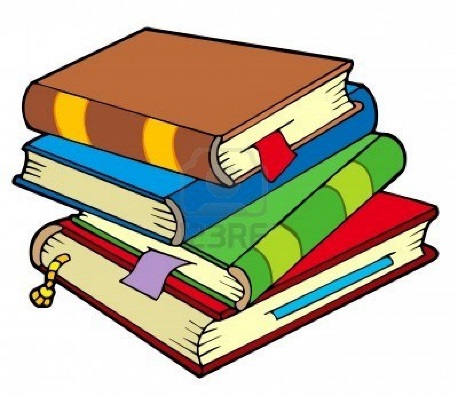 Textbook Information for StudentsAll high school textbooks are individually barcoded and checked out directly to you through the Destiny Library/Textbook Catalog.  You are responsible for keeping your textbooks in good condition and for returning all books that are issued to you. Remember to write your name on the inside covers when you get your textbooks!CalculatorsThere are a limited number of graphing calculators available for students to borrow.  Please see your math teacher for a calculator loan form.  Return the completed form to your house office. Textbook Policies from the Student Handbook:Textbooks: Textbooks are individually barcoded and checked out to students. Students are responsible for returning all textbooks in good condition and in a timely manner. Students can check their textbook accounts any time by logging in to the library/textbook catalog. The link is available on the school home page.

Obligations: Students are expected to pay for lost, missing, or damaged textbooks. The bookroom cannot accept replacement books in place of payment for lost materials. Students must resolve outstanding obligations before purchasing parking passes, prom tickets, or picking up graduation tickets.

Refunds: Grades 9-11 - Refunds will be issued if materials are returned within 12 months of payment. Grade 12 - Refunds will be issued if materials are returned before October 1 following graduation.											continued…Textbook FAQsHow can I see what is checked out to me?Log into the Destiny Catalog.  The link is on the library webpage.Username: network username (usually first initial and last name), Password: student ID number.I was absent the day books were issued.Ask your teacher to email FLHSBookroom to request a book for you.I lost a book.  All books that are found in the school are checked back in and will be removed from student accounts.Log in to your account.  If the book is no longer listed, that means it has been found.  Ask your teacher to email  FLHSBookroom to request a new book.  If the book is still listed on your account, see your dean to resolve the obligation.  Once this is done, your dean or teacher can email FLHSBookroom to request a new book.** The bookroom cannot accept replacement books purchased from other places.Please see the student handbook for information about refunds for found books.My book is damaged.See your dean right away if you believe that you were issued a book that is damaged.If your book gets wet or damaged in any other way during the year, see your dean to discuss the damage and payment for the damaged book if necessary.I switched classes and might need a different book.Check with your new teacher to see if you already have the correct book.  If not, ask your teacher to email FLHSBookroom to request a new book for you.Drop off you old book in the bookdrop outside of Room 355.Can I leave my book in my classroom?Remember that you are responsible for returning the exact book that was issued to you. Take care not to leave your book somewhere that it could get mixed up with another student's book.I need a second set of textbooks.On rare occasions, students require a second set if books due to medical conditions or other extenuating circumstances.  See your counselor to facilitate this.I think I returned a book, but it is still on my account.Email FLHSBookroom@fairfieldschools.org to set up a time to look for your book in the bookroom.Additional questions?  See your dean or email Ms. Waters at cwaters@fairfieldschools.org.CWGS, H, Opening, New Stu, Txtbk Info—stu 16